OBRAZAC ZA KUPOVINU KARATA U OKVIRUPORODIČNOG PAKETA1.Prodajno mjesto _____________________________________________2. Podaci o jednom roditelju / starateljua) ime i prezime _______________________________________________3. Podaci o drugom roditelju / starateljua) ime i prezime________________________________________________4. Podaci o djetetua) ime i prezime ________________________________________________b) datum rođenja_______________________________________________5.Podaci o djetetua) ime i prezime ________________________________________________b) datum rođenja_______________________________________________6. Podaci o djetetua) ime i prezime _________________________________________________b) datum rođenja ________________________________________________KATEGORIJE KORISNIKA:Odrasli su osobe koje u toku sezone (zimske ili ljetne) imaju ili pune 12 – 64 godine.Djeca su osobe koje u toku sezone (zimske ili ljetne) imaju ili pune 6 – 11 godina.Djeca starosti 0 – 5 godina imaju pravo na besplatno skijanje u pratnji jedne odrasle osobe.Seniori su osobe koje u toku sezoni (zimske ili ljetne) imaju ili pune 65 i više godinaPod punom moralnom, materijalnom, prekršajnom  i krivičnom odgovornošću izjavljujem da su navedeni podaci tačni, kao i da sam upoznat-a i saglasan-a sa Pravilima za korišćenje ski karte na Skijalištu „Jahorina“, te opštim pravilima i uslovima/kategorijom korisnika pri kupovini ski karata za porodični paket.Razumijem/mo da su ski karte personalizovane/izdaju se sa navedenim imenom, prezimnom i fotografijom korisnika. Razumijem/mo da se ski karta ne smije ustupi drugom licu na korišćenje i da se takvo ponašanje smatra zloupotrebom ski karte. Razumijem/mo da sam gubitak ski karte dužan/na istog dana prijaviti na nekom od prodajnih mjesta  A.D. OC “Jahorina” Pale.Ukoliko dođe do zloupotrebe ski karte (davanjem pogrešnih podataka ili ustupanjem ski karta drugom licu na korišćenje) i ugrožavanja opšte bezbjednosti, prouzrokovane mojom krivicom ili krivicom gore navedenog djeteta/djece, izjavljujem da sam upoznat sa tim da se ski karta može trajno oduzeta bez naknade i u tom slučaju prihvatam materijalnu odgovornost.Datum ___________                 Potpis roditelja / staratelja_________________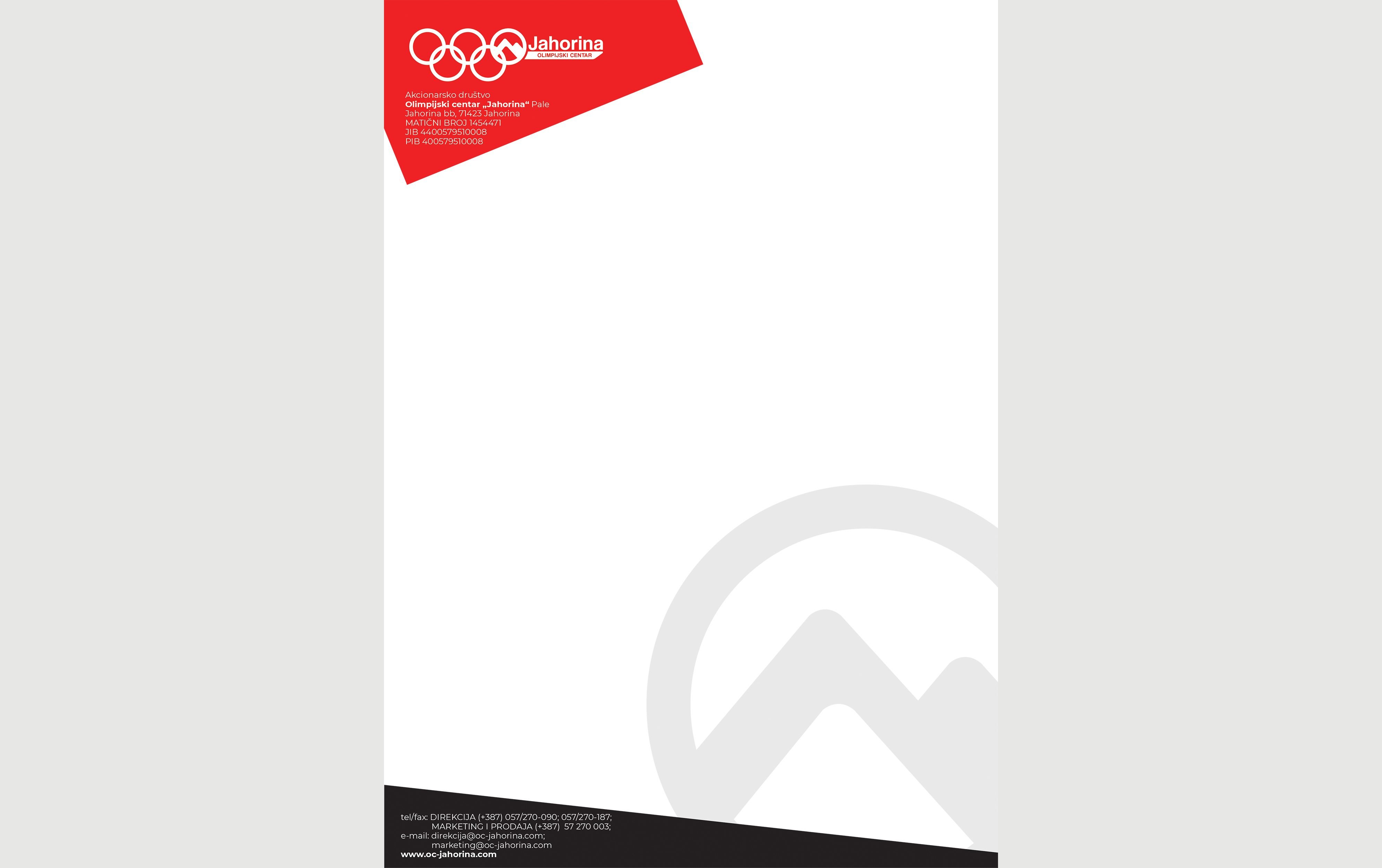 